Последовательность работы с ИС «Апостроф»Установка ИС "Апостроф" версии apostrof_1.16.1.16.Установка лицензионного ключа.Загрузка программыДля загрузки ИС «Апостроф» можно использовать ярлык , созданный в процессе установки на рабочем столе. В появившемся окне необходимо ввести регистрационные данные: имя пользователя и пароль.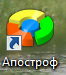 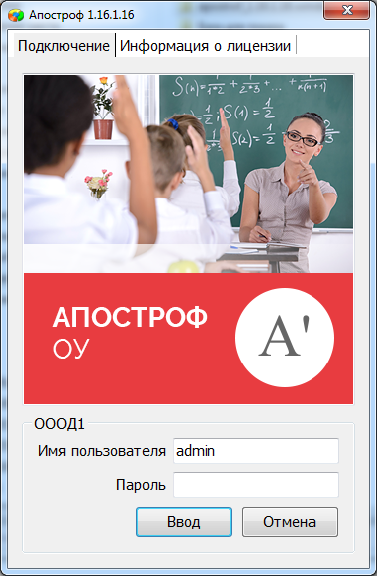 Введите имя пользователя admin,пароль вводить не нужно. Выбор приложенийПосле ввода регистрационных данных откроется окно выбора приложений следующего вида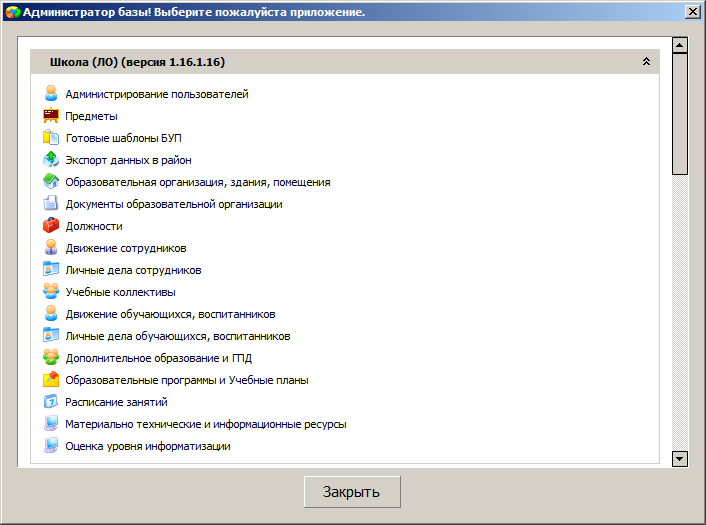 Для загрузки приложения щелкните на его названии в этом окне.Создание объекта «Образовательная организация»Загрузите приложение «Образовательная организация, здания, помещения». При этом появится окно приложения следующего вида.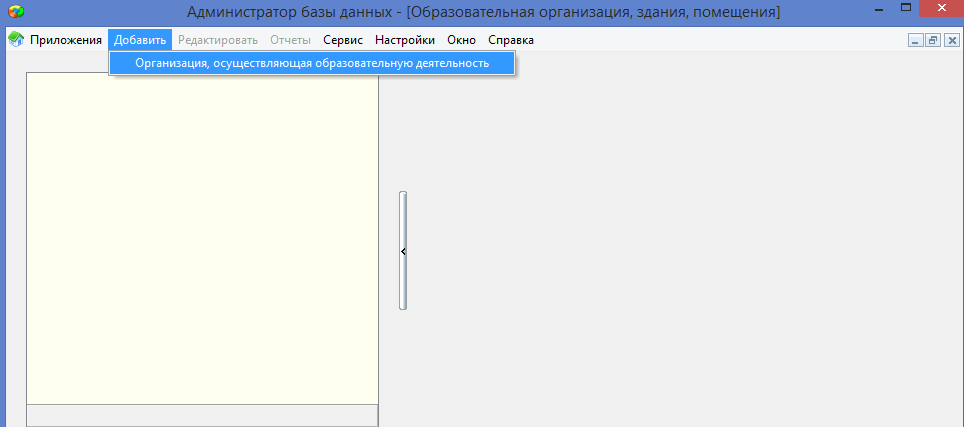 Для добавления объекта "Образовательная организация» нужно выбрать в меню «Добавить» команду «Организация, осуществляющая образовательную деятельность».Заполнение основных данных ОО.После создания объекта "Образовательная организация» в левой части окна приложения появляется "пустой" объект, а в правой представлена его карточка, состоящая из двух вкладок: Главная и Контакты.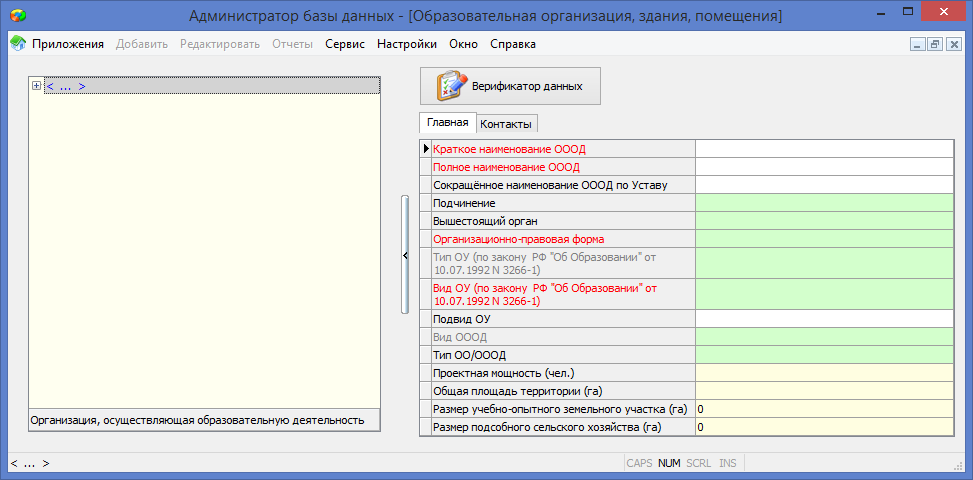 Названия полей, обязательных для заполнения выделены красным. Цвет самого поля определяет тип данных, содержащихся в нём. Белые поля обычно содержат текстовые данные, эти данные просто вводятся с клавиатуры (например, Краткое наименование ОООД).Чтобы открыть окно для ввода данных, достаточно выполнить двойной щелчок на поле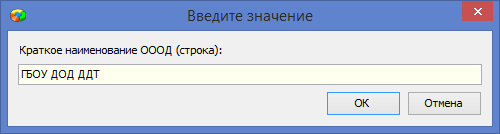 Введите данные и подтвердите ввод щелчком на кнопку ОК.Аналогично введите Полное наименование организации, эти данные вносятся строго в соответствии с Уставом.Если значение для поля выбирается из фиксированного списка, то поле имеет зелёный цвет, таких полей в ИС больше всего. В окне ввода для поля со списком имеется стрелка раскрывающегося списка. Щелчок на эту стрелку открывает список для выбора значения.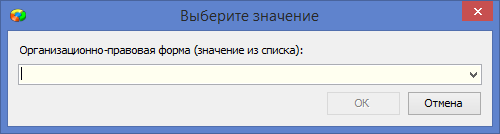 Например, для выбора организационно-правовой формы используется такой иерархический список 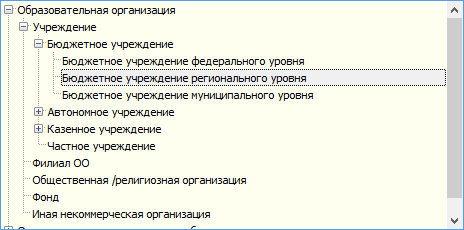 А для выбора типа и вида ОУ также используется иерархический список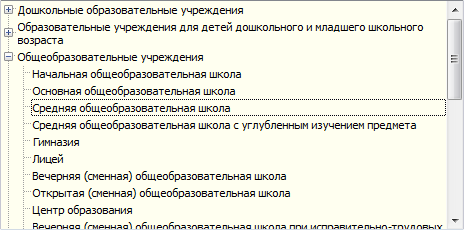 Из списка выбирается вид ОУ, а тип заполняется при этом автоматически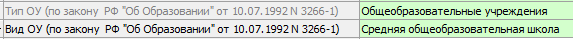 Следует выбрать также новые Вид и Тип ОООД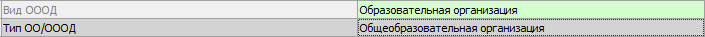 На вкладке «Контакты» обязательными для заполнения являются Юридический адрес и Телефон приёмной, названия этих полей выделены красным.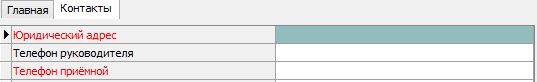 При вводе телефона в Параграфе используется маска ввода, пользователю достаточно ввести одиннадцать цифр (с кодом города), а тире проставляются автоматически.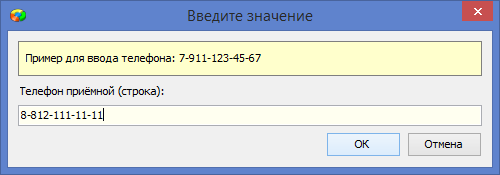 Для ввода адресов используется классификатор адресов (КЛАДР). Окно ввода адреса имеет следующий вид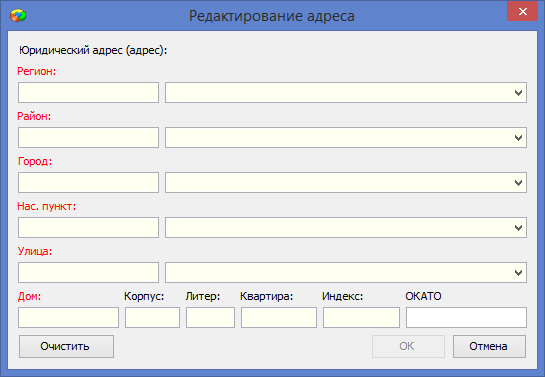 Поля в окне КЛАДРа заполняются по порядку сверху-вниз. При этом не все поля являются обязательными. В адресе могут также отсутствовать Город и Населённый пункт. Но если организация находится в одном из городов 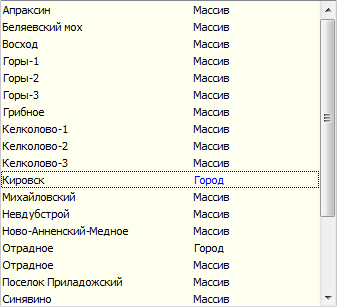 или населённых пунктов, относящихся к району, 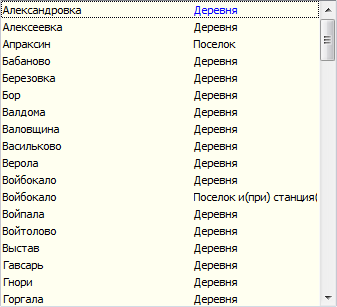 то их следует выбрать обязательно, иначе будет недоступна для выбора нужная вам улица. Выбрать одновременно город и населённый пункт невозможно.Для быстрого поиска улицы используйте контекстный поиск, для этого введите часть её названия, а затем откройте список.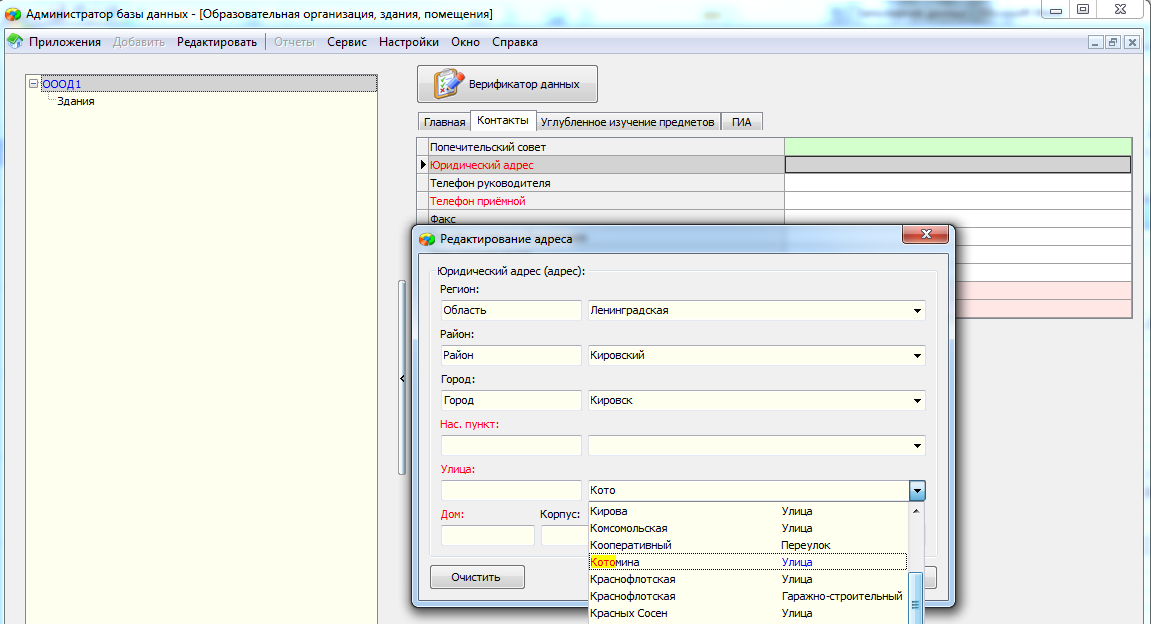 В списке будут выделены улицы, содержащие ведённый текстПосле выбора номера дома Индекс и ОКАТО должны появиться автоматически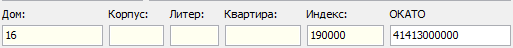 После завершения ввода адреса он будет отображаться в поле следующим образом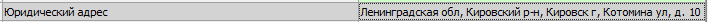 Перечень заполняемых полей для объекта «Образовательная организация»Заполнение данных о руководителе ОО.Некоторые поля для объекта ОО являются связными, значения в них появляются только после ввода соответствующих данных в другом приложении. 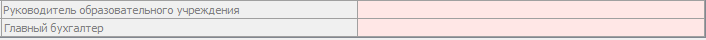 Так, например, данные руководителя ОУ и главного бухгалтера появляются только после приёма сотрудников на указанные должности.Таким образом, для ввода данных о руководителе ОО необходимо добавить должность директора и принять сотрудника на эту должность.Ввод должности «Директор» в приложении "Должности".Откройте приложение «Должности» и добавьте объект «Должность» любым из описанных ранее способов. Далее, выделив созданный объект, нужно заполнить поля следующим образом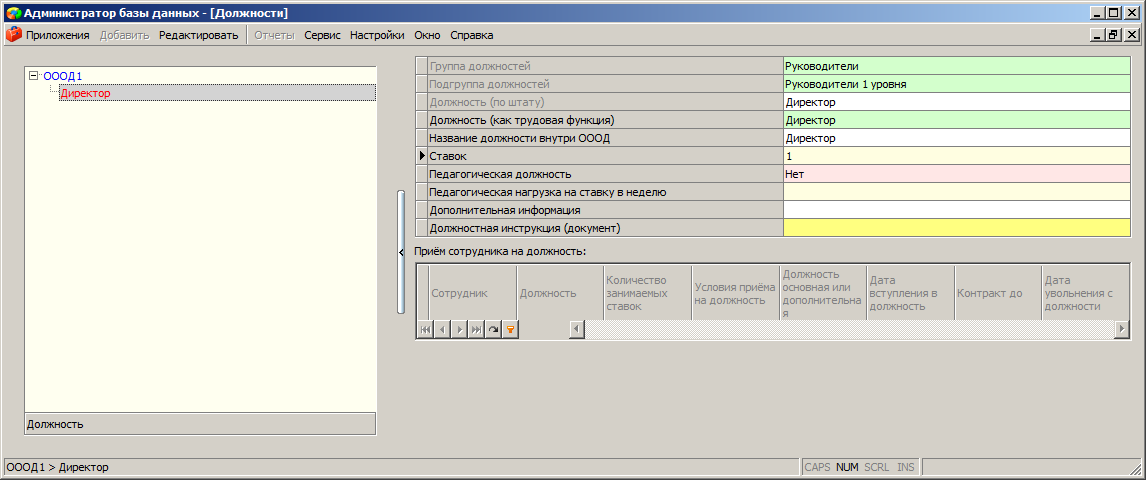 Приём сотрудника на должность директора средствами "ИС Апостроф"Откройте приложение «Движение сотрудников» и воспользуйтесь кнопкой 
«Приём сотрудника на должность»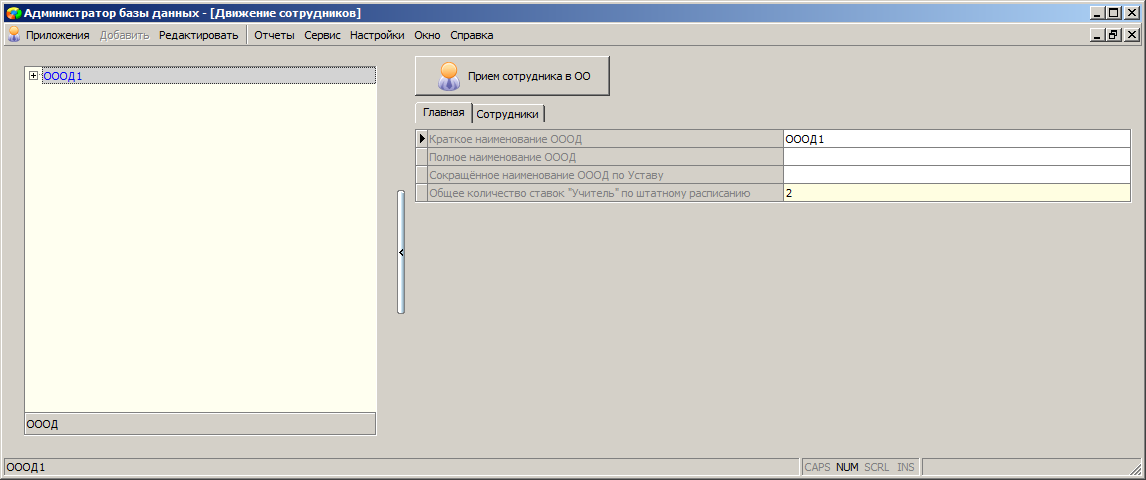 В появившемся окне заполните все обязательные поля, выбрав вакансию директор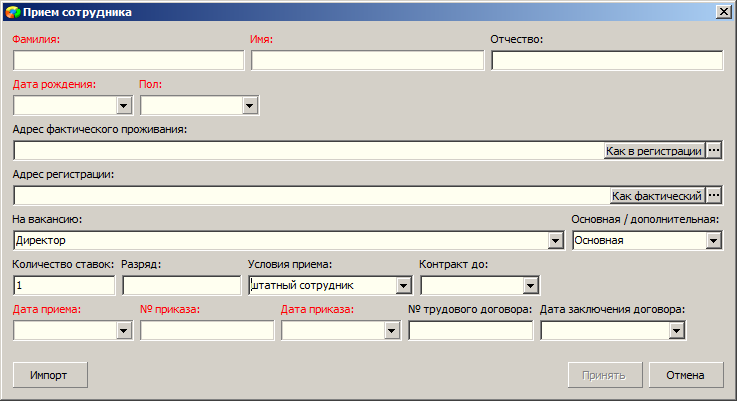 Поля, заполняемые при приёме:После ввода всех данных станет доступна командная кнопка «Принять», воспользуйтесь этой кнопкой для завершения операции приёма.Образовательная организацияКраткое наименование ОООДОбразовательная организацияПолное наименование ОООДОбразовательная организацияСокращённое наименование ОООД по УставуОбразовательная организацияПодчинениеОбразовательная организацияВышестоящий органОбразовательная организацияОрганизационно-правовая формаОбразовательная организацияТип ОУ (по закону РФ "Об Образовании" от 10.07.1992 N 3266-1)Образовательная организацияВид ОУ (по закону РФ "Об Образовании" от 10.07.1992 N 3266-1)Образовательная организацияПодвид ОУОбразовательная организацияВид ОООДОбразовательная организацияТип ОО/ОООДОбразовательная организацияОбщая площадь территории (га)Образовательная организацияЮридический адресОбразовательная организацияТелефон руководителяОбразовательная организацияТелефон приёмнойОбразовательная организацияФаксОбразовательная организацияЭлектронная почтаОбразовательная организацияАдрес сайтаСотрудникФамилияСотрудникИмяСотрудникОтчествоСотрудникПолСотрудникДата рожденияПриём сотрудника на должностьДолжностьПриём сотрудника на должностьКоличество занимаемых ставокПриём сотрудника на должностьУсловия приёма на должностьПриём сотрудника на должностьДолжность основная или дополнительнаяПриём сотрудника на должностьДата вступления в должностьПриём сотрудника на должностьДата приказа о приемеПриём сотрудника на должностьНомер приказа о приемеПриём сотрудника на должность№ трудового договораПриём сотрудника на должностьДата заключения договора